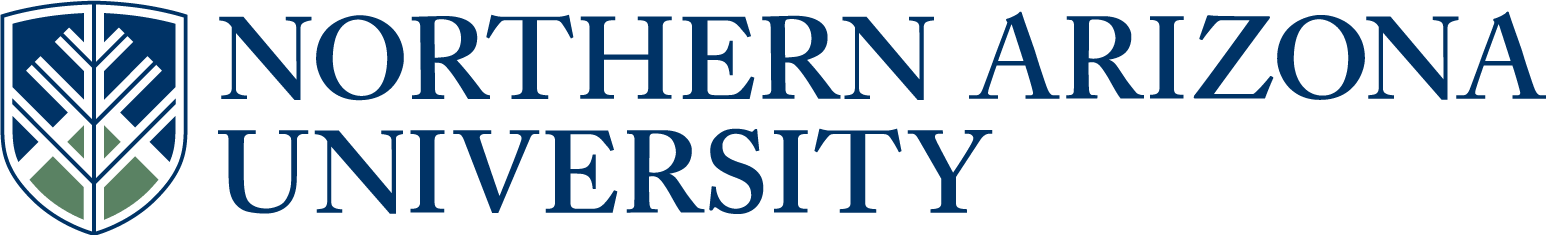 UCC/UGC/ECCCProposal for New CoursePlease attach proposed Syllabus in approved university format.       See upper and lower division undergraduate course definitions.5.   Student Learning Outcomes of the new course.  (Resources & Examples for Developing Course Learning Outcomes)1.  Describe and analyze key ideas as presented in text, film, and discussion2.  Understand and analyze the historical and cultural contexts that inform esoteric figures            and institutions, practices, and ideologies as presented in class materials3.  Reflect on, and respond in writing to, the challenges to the received understanding of the      development of Western culture that the history of esotericism presents4.  Communicate effectively your reasoning and informed positions in writing and orally.6.  Justification for new course, including how the course contributes to degree program outcomes, or other university requirements / student learning outcomes.  (Resources, Examples & Tools for Developing Effective Program Student Learning Outcomes).This course adds diversity to REL’s offerings at the 300-level and contributes to the project of comparative cultural studies. The course contributes to the university’s larger goal of global engagement insofar as esotericism was one of the major conduits for the transmission of ideas from the “East” to the “West,” and in the modern era, back again. It deals with patterns of thought and practice originating in the ancient Near East, the appropriation and development of these currents in Europe beginning in the Renaissance and culminating just prior to the Enlightenment. As Asia, and specifically India, was colonized in the 18th century, western esotericism became increasingly infused and synthesized with Indian religious thought and practice. These facts make this course ideally suited in the CCS curriculum as cultural comparison is integral to the study of esotericism. Furthermore, the course covers the influence of esotericism on literature, the arts, and popular culture, in addition to the impact on religious traditions. Students will be required to question the usual narrative of the intellectual history of western civilizations, so the skill critical thinking will be emphasized and further developed by engagement with this subject matter. This course has been offered twice as a topic course, filled both times, and received very high course evaluations. 10.  Catalog course description (max. 60 words, excluding requisites):This course examines the little-known and often dismissed religious traditions known as“esoteric” or “occult.” We will trace the origins of these forms of thought and practice back to their roots in the ancient near-East, as well as similar developments in India, and survey the major European and American figures and movements, especially from the late sixteenth to the eighteenth centuries, when there was a flowering of interest in the esoteric.11.  Will this course be part of any plan (major, minor or certificate) or sub plan (emphasis)?                                                                                                                                     Yes       No        If yes, include the appropriate plan proposal. Part of the REL offerings in the Department of Comparative Cultural Studies; course will count as elective credit and can be taken by major or minors, or any other student in CCS, and is open to students from all disciplines.  No related plan changes are needed since course will not be specifically named. 12.  Does this course duplicate content of existing courses?                                       Yes      No  If yes, list the courses with duplicate material.  If the duplication is greater than 20%, explain why NAU should establish this course.13.  Will this course impact any other academic unit’s enrollment or plan(s)?              Yes       No        If yes, describe the impact.  If applicable, include evidence of notification to and/or response from               each impacted academic unit14.  Grading option:               Letter grade                       Pass/Fail                                Both                   If prerequisites, include the rationale for the prerequisites. As an upper division course on a relatively unknown facet of religious studies, some previous university coursework would be advisable. The final project is an in-depth research paper, so some previous lower-division work on writing and research are necessary.        If co requisites, include the rationale for the co requisites.20.  Does this course include combined lecture and lab components?                        Yes       No        If yes, include the units specific to each component in the course description above.22.  Classes scheduled before the regular term begins and/or after the regular term ends may require           additional action.  Review “see description” and “see impacts” for “Classes Starting/Ending          Outside Regular Term” under the heading “Forms”        http://nau.edu/Registrar/Faculty-Resources/Schedule-of-Classes-Maintenance/.        Do you anticipate this course will be scheduled outside the regular term?         Yes       No   Answer 22-23 for UCC/ECCC only:23.  Is this course being proposed for Liberal Studies designation?                           Yes       No          If yes, include a Liberal Studies proposal and syllabus with this proposal.24.  Is this course being proposed for Diversity designation?                                      Yes       No        If yes, include a Diversity proposal and syllabus with this proposal.Approved as submitted:                                       Yes      No           Approved as modified:                                         Yes      No  Approved as submitted:                                       Yes      No           Approved as modified:                                         Yes      No  Northern Arizona University REL 393: Esoteric and OccultCollege of Arts & Letters ReligionsDept. of Comparative Cultural Studies Spring 2015 Prof. Paul Donnelly paul.donnelly@nau.eduOffice: Riles 115 Office Hours: Course PrerequisitesSophomore status or higher, or instructor's consent. Departmental policy is that freshmen (those with fewer than 30 credits completed when the course begins) are allowed to register for this course only with the permission of the instructor. Course DescriptionThis course examines the little-known and often dismissed religious traditions known as “esoteric” or “occult.” We will trace the origins of these forms of thought and practice back to their roots in the ancient near-East, as well as similar developments in India, and survey the major European and American figures and movements, especially from the late sixteenth to the eighteenth centuries, when there was a flowering of interest in the esoteric. The course then examines the ways that the Enlightenment effectively turned such currents of thought into forbidden knowledge through polemics and ridicule.  The last part of the course will emphasize twentieth-century developments in magic,satanism and systems that combine these lines of thought with Indian religion, especially tantric Hinduism and Buddhism, and the manifestations of these ideas in popular culture. Distribution Block: Cultural Understanding (CU)Essential Skills: Critical Thinking The mission of the Liberal Studies Program at Northern Arizona University is to prepare students to live responsible, productive, and creative lives as citizens of a dramatically changing world. To accomplish the mission of Liberal Studies, Northern Arizona University provides a program that challenges students to gain a deeper understanding of the natural environment and the world’s peoples, to explore the traditions and legacies that have created the dynamics and tensions that shape the world, to examine their potential contributions to society, and thus to better determinetheir own places in that world. Through the program students acquire a broad range of knowledge and develop essential skills for professional success and life beyond graduation. Courses in this block enhance students’ understanding of different cultures of the world through the study of language, literature, religion and artistic creations or other disciplines. These courses provide students with an experience of diverse cultures (different from their own), and an analytic framework that facilitates awareness of how cultures vary and shape human experience. Students will become more familiar with cultures of the world and develop an appreciation for the unique features andperspectives of varied cultural traditions.In these courses you will learn about various cultures and traditions to help you understand how they shape human experience.  Through the program students acquire a broad range of knowledge and develop  essential skills for professional success and life beyond graduation. In addition to discipline-specific skills, this course will help students develop essential skills as defined in the University’s Liberal Studies Program. The course will cultivate critical thinking and effective oral communication, but will emphasize critical thinking.  Critical thinking includes the skills - particularly as applied to one’s own work - of 1) articulating the meaning of a statement, 2) judging the truth of a statement, keeping in mind possible biases, 3) determining whether a conclusion is warranted by the evidence provided.Student Learning Outcomes Active engagement with the content of this course will enable the student to:1.  Describe and analyze key ideas as presented in text, film, and discussion.2.  Understand and analyze the historical and cultural contexts that inform esoteric figures and        institutions, practices, and ideologies as presented in class materials.3.  Reflect on, and respond in writing to, the challenges to the received understanding of the       development of Western culture that the history of esotericism presents.4.  Communicate effectively your reasoning and informed positions in writing and orally. Course Structure & ApproachThe course will include lectures and discussions. Films will be shown occasionally to illustrate aspects of Esoteric/Occult traditions being studied. This is a course that requires the student to attend class regularly, pay attention, read, listen, think, be openminded, question assumptions, and strive to understand and to seriously consider the views of others. Texts & Required ReadingsThe following books contain the readings on which this course is based. They are available in the NAU Bookstore and are available through online merchants such as Amazon.com. The articles and chapters are posted on the course page in BBLearn, or are web sources. Books: Hanegraaff, Wouter. Western Esotericism: A Guide for the Perplexed. London and New Delhi: Bloomsbury, 2013.Urban, Hugh B. Magia Sexualis: Sex, Magic, and Liberation in Modern Western Esotericism. Berkeley: University of California Press, 2006. !Articles and Chapters posted on BBLearn  (in the order in which they appear in the course): Hanegraaff, Wouter. “Forbidden Knowledge: Anti-Esoteric Polemics and Academic Research.” Aries, 5 (2005) 225-54. Kripal, Jeffrey. The Serpent’s Gift: Gnostic Reflections on the Study of Religion. Chicago and London: University of Chicago Press, 2006. 1-28. Sanderson, Alexis. “Saivism and the Tantric Traditions.” S. Sutherland, et. al, The World’s Religions. London: Kegan Paul, 1988. 660-704. White, David Gordon. “Transformations in the Art of Love: Kāmakalā Practices in Hindu Tantric and Kaula Traditions.” History of Religions (1998) 38:2. 172-198. Goodrick-Clarke, Nicholas. “Helena Blavatsky and the Theosophical Society.” The Western Esoteric Traditions: A Historical Introduction. Oxford University Press, 2008. 213-28. Pasi, Marco. “Varieties of Magical Experience: Aleister Crowley’s Views on Occult Practice.” Henrik Bogdan and Martin P. Starr. Aleister Crowley and Western Esotericism. Oxford University Press, 2012. 53-88. Bogdan, Henrik. “Envisioning the Birth of a New Aeon: Dispensationalism and Millenarianism in the Thelemic Tradition.” Henrik Bogdan and Martin P. Starr. Aleister Crowley and Western Esotericism. Oxford University Press, 2012. 89-106. Djurdjevic, Gordan. “The Great Beast as a Tantric Hero: The Role of Yoga and Tantra in Aleister Crowley’s Magick.” Henrik Bogdan and Martin P. Starr. Aleister Crowley and Western Esotericism. Oxford University Press, 2012. 107-140. Edwards, Dave. “Kenneth Grant and the Magical Revival.” The History of British Magick After Crowley. Hidden Publishing, 2007. 284-344. Urban, Hugh. “The Occult Roots of Scientology?: L. Ron Hubbard, Aleister Crowley and the Origins of a Controversial New Religion.” Nova Religio: The Journal of Alternative and Emergent Religions. 15:3, 91-116. Richmond, Keith. “Through the Witch’s Looking Glass: The Magick of Aleister Crowley and the Witchcraft of Rosaleen Norton.” Henrik Bogdan and Martin P. Starr. Aleister Crowley and Western Esotericism. Oxford University Press, 2012. 307-34. Goodrick-Clarke, Nicholas. “The Modern Mythology of Nazi Occultism.” The Occult Roots of Nazism: Secret Aryan Cults and Their Influence on Nazi Ideology. New York and London: New York University Press, 1993. 217-25. Hutton, Ronald. “Crowley and Wicca.” Henrik Bogdan and Martin P. Starr. Aleister Crowley and Western Esotericism. Oxford University Press, 2012. 285-306. Hanegraaff, Wouter. “New Age Religion and Secularization.” Numen (2000) 47.  288-312. Dyrendal, Asbjorn. “Satan and the Beast: The Influence of Aleister Crowley on Modern Satanism.” Henrik Bogdan and Martin P. Starr. Aleister Crowley and Western Esotericism. Oxford University Press, 2012. 369-94. Petersen, Jesper Aagaard. “Modern Satanism: Dark Doctrines and Black Flames.” Jesper Aagaard Petersen, ed. Contemporary Religious Satanism. Burlington, VY: Ashgate Publishing, 2009. 423-57. Granholm, Kennet. “Embracing Others than Satan: The Multiple Princes of Darkness in the Left-Hand Path Mileau.” Jesper Aagaard Petersen, ed. Contemporary Religious Satanism. Burlington, VY: Ashgate Publishing, 2009. 85-101. Granholm, Kennet. “The Serpent Rises in the West: Positive Orientalism and Reinterpretation of Tantra in the Western Left-Hand Path.” In István Keul (ed.)Transformation and Transfer of Tantra in Asia and Beyond. De Gruyter, 2011. 479-503. Medway, Gareth. “Sex Slaves of Lucifer.” Lure of the Sinister: The Unnatural History of Satanism. New York and London New York University Press, 2001. 175-215. Goodrick-Clarke, Nicholas. “Conspiracy Beliefs and the New World Order.” Black Sun: Aryan Cults, Esoteric Nazism and the Politics of Identity. New York and London: New York University Press, 2002. 279-302. Baddeley, Gavin. “Sympathy for the Devil/The Deflowering of an Age.” Lucifer Rising: sin, devil worship and rock’n’roll. London: Plexus, 2010. 43-66. Mørk, Gry. “With my Art I am a Fist in the Face of god: On Old-School Black Metal.”Jesper Aagaard Petersen, ed. Contemporary Religious Satanism. Burlington, VY: Ashgate Publishing, 2009. 171-98. Course Schedule (dates based on a previous semester)Week One 			Introduction to the course: The Serpent’s Gift1/15 & 1/17 			READ: “Forbidden Knowledge” and “The Serpent’s Gift” Week Two 			Western Esotericism and Indic Interlude: The Ancient Period1/22 & 1/24 			READ: Hanegraaff, Ch. 1-3 and “Saivism and the Tantric Traditions”*1/24 last day to drop/delete*Week Three 			Western Esotericism and Indic Interlude: The Medieval through theEarly 1/29 & 1/31 		Modern PeriodsREAD: Hanegraff, Ch. 4-6 and “Transformation in the Art of Love”Response Paper #1 due 1/31 Week Four 			Western Esotericism: Modernity and Orientalism2/5 & 2/7 			READ: Hanegraff, Ch. 7-9, “Helena Blavatsky and the TheosophicalSociety” Week Five 			Magia Sexualis2/12 & 2/14			 READ: Urban Ch. 1-3Response Paper #2 due Week Six 			The Great Beast: Aleister Crowley2/19 & 2/21 			READ: Urban Ch. 4, The Book of the LawExam due 2/21 in classWeek Seven 			Aspects of Crowley’s Thought and Practice2/26 & 2/28 	READ: “Varieties of Magical Experience,” “Envisioning the Birth of a New Aeon” and “The Great Beast as a Tantric Hero” Week Eight 			Crowley and his Successors: Kenneth Grant, Jack Parsons &3/5 & 3/7 			Scientology, Rosaleen NortonREAD: “Kenneth Grant,” “The Occult Roots of Scientology?” and “Through a Witch’s Looking Glass”Response Paper #3 due Week Nine 			The Occult and Fascism3/12 & 3/14 			READ: Urban Ch. 5, “Modern Mythology ”*3/15 last day to drop with a W* Week Ten	                    		      SPRING BREAK3/19 & 3/22 Week Eleven 	Wicca, the Neo-Pagan Revival and New Age Religion 3/26 & 3/28 READ: Urban Ch. 6 and “Crowley and Wicca,” “New Age Religion”Response Paper #4 due Week Twelve 		The Church of Satan4/2 & 4/4 	READ: Urban Ch. 7, Satanic Bible, “Satan and the Beast” and “Modern Satanism”Week Thirteen 		The Temple of Set and the modern Left-Hand Path4/9 & 4/11 			READ: “Embracing Others” and “The Serpent Rises in the West”Response Paper #5 due Week Fourteen 		Fear of the Occult: Illuminati and Satanic Ritual Abuse4/16 & 4/18 			READ: “Conspiracy Beliefs” and “Sex Slaves of Lucifer”Week Fifteen 		The Occult in Popular Culture: The Dark Side of the 60s & 4/23 & 4/25 			Norwegian Black MetalREAD: “Sympathy for the Devil” and “With my Art ”Final Papers due 4/25 Week Sixteen 		Student Research Presentations4/30 & 5/2 Class ParticipationThere will be frequent periods of discussion in class. Obviously, you have to be in class to participate. It is imperative that: 1) you have read the material for that day and 2) have thought through what you’ve read. It’s a good idea to take notes and write down questions as you read. These questions will facilitate discussion in class. Midterm ExamThere will be a midterm exam, which will include both short answer and essay questions. Response PapersFive times during the semester, you will submit a one to two page response paper of an article or chapter that you have read for class. The Term PaperYou must approve your topic with the professor.You must use at least three sources and cite from each work (three times),which will be listed in your Works Cited page.Avoid web resources unless specifically approved by the professor.The format of the paper should follow all the conventions of a college paper, i.e., giving attention to spelling, grammar, and coherent expression of your ideas. You will lose points for spelling and grammar mistakes. In order to qualify for the full points possible for this assignment (100 points) the paper must show a clear and articulate presentation of your ideas, and must demonstrate that you have really engaged with the ideas and given them a fair, but not uncritical, chance to be heard and understood. Think creatively and analytically. Question the assumptions of the author(s), as well as your own. Ideally this will help you gain a greater understanding and appreciation of the meaning and significance of Esoteric/Occult ideas and practices, both within their own contexts and among other patterns of thought, ancient and modern.The term paper is to be 2000 to 3000 words in length (about 7 to 10 pages typed), has a value of 100 points, and is due in class on the date indicated. The paper may be submitted late, but no more than 7 days late, and it loses 10% of its value for each day it is late (unless a medical excuse is provided in writing). GradingGrades for the course will be based on a combination of the following means of evaluating student performance, each having the value indicated: 1) Midterm Exam 						 (100 points)2) 5 Short Response Papers on chapters/articles 	 (100 points)3) Term paper						 (100 points) The grading scale for the course will be as follows:90%+   	= A 80%+		= B 70%+ 		= C 60%+ 		= D below 60% 	= FNo extra credit should be expected or requested. Class PoliciesBeing registered for this course means that the student accepts the specified requirements and policies, and agrees to fulfill them.  Every student enrolled in this course is responsible on written assignments for recognizing the distinction between the student's own ideas and those from anothersource, and for indicating that difference in the universally accepted fashion through appropriate use of quotation marks and citation of sources. Use of the words and ideas of others in a written assignment without giving them credit by citing the sources of that information is called plagiarism, and is equivalent to theft and lying about it. Plagiarism on an assignment for this course will result in a grade of zero for the assignment.  Cheating on a test in this course will result in a grade of F for the course. Plagiarism and cheating constitute grounds for further disciplinary proceedings.  Please see the university's statements of policy at: http://jan.ucc.nau.edu/academicadmin/policy1.htmlAnd, read the Student Handbook's policies on Academic Dishonesty http://home.nau.edu/studentlife/handbook.aspUniversity Policies
NAU Policies1.  Course subject and number:REL 3932.  Units:3 3.  College:  Arts and Letters4.  Academic Unit:Comparative Cultural Studies7.  Effective BEGINNING of what term and year?Fall 2014     See effective dates calendar.8.  Long course title:ESOTERIC AND OCCULT RELIGIONS     (max 100 characters including spaces)     (max 100 characters including spaces)9.  Short course title:ESOTERIC AND OCCULT RELIGIONS     (max. 30 characters including spaces)     (max. 30 characters including spaces)15. Co-convened with:14a. UGC approval date*:      (For example: ESE 450 and ESE 550)   See co-convening policy.      *Must be approved by UGC before UCC submission, and both course syllabi must be presented.      (For example: ESE 450 and ESE 550)   See co-convening policy.      *Must be approved by UGC before UCC submission, and both course syllabi must be presented.      (For example: ESE 450 and ESE 550)   See co-convening policy.      *Must be approved by UGC before UCC submission, and both course syllabi must be presented.      (For example: ESE 450 and ESE 550)   See co-convening policy.      *Must be approved by UGC before UCC submission, and both course syllabi must be presented.16. Cross-listed with:      (For example: ES 450 and DIS 450)  See cross listing policy.      Please submit a single cross-listed syllabus that will be used for all cross-listed courses.      (For example: ES 450 and DIS 450)  See cross listing policy.      Please submit a single cross-listed syllabus that will be used for all cross-listed courses.      (For example: ES 450 and DIS 450)  See cross listing policy.      Please submit a single cross-listed syllabus that will be used for all cross-listed courses.      (For example: ES 450 and DIS 450)  See cross listing policy.      Please submit a single cross-listed syllabus that will be used for all cross-listed courses.      (For example: ES 450 and DIS 450)  See cross listing policy.      Please submit a single cross-listed syllabus that will be used for all cross-listed courses.      (For example: ES 450 and DIS 450)  See cross listing policy.      Please submit a single cross-listed syllabus that will be used for all cross-listed courses.      (For example: ES 450 and DIS 450)  See cross listing policy.      Please submit a single cross-listed syllabus that will be used for all cross-listed courses.      (For example: ES 450 and DIS 450)  See cross listing policy.      Please submit a single cross-listed syllabus that will be used for all cross-listed courses.      (For example: ES 450 and DIS 450)  See cross listing policy.      Please submit a single cross-listed syllabus that will be used for all cross-listed courses.17. May course be repeated for additional units?17. May course be repeated for additional units?17. May course be repeated for additional units?                       Yes        No                        Yes        No                        Yes        No       16a. If yes, maximum units allowed?      16a. If yes, maximum units allowed?      16b. If yes, may course be repeated for additional units in the same term?      16b. If yes, may course be repeated for additional units in the same term?      16b. If yes, may course be repeated for additional units in the same term?      16b. If yes, may course be repeated for additional units in the same term?      16b. If yes, may course be repeated for additional units in the same term?      16b. If yes, may course be repeated for additional units in the same term?      16b. If yes, may course be repeated for additional units in the same term?Yes         No 18.  Prerequisites:Sophomore Status or higher or instructor consent 19.  Co requisites:21.  Names of the current faculty qualified to teach this course:Paul DonnellyFLAGSTAFF MOUNTAIN CAMPUSScott Galland 1/14/2014Reviewed by Curriculum Process AssociateDateApprovals:Department Chair/Unit Head (if appropriate)DateChair of college curriculum committeeDateDean of collegeDateFor Committee use only:UCC/UGC ApprovalDateEXTENDED CAMPUSESReviewed by Curriculum Process AssociateDateApprovals: Academic Unit HeadDateDivision Curriculum Committee (Yuma, Yavapai, or Personalized Learning)DateDivision Administrator in Extended Campuses (Yuma, Yavapai, or Personalized Learning)DateFaculty Chair of Extended Campuses Curriculum Committee (Yuma, Yavapai, or Personalized Learning)DateChief Academic Officer; Extended Campuses (or Designee)Date